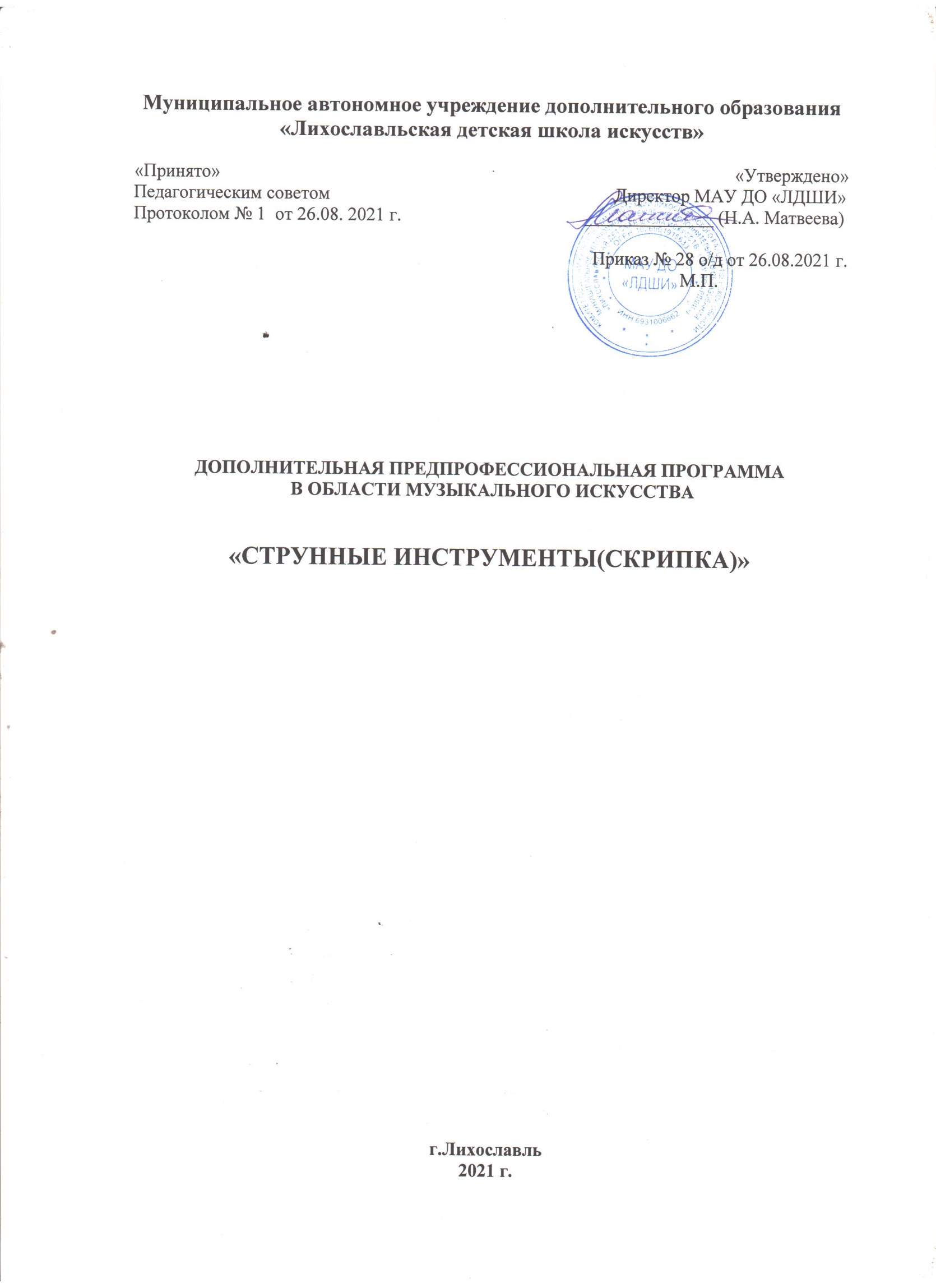 СТРУКТУРА ПРОГРАММЫI .  Пояснительная записка II.  Используемые сокращенияIII. Содержание программы « Струнные инструменты»IV. Структура программы « Струнные инструменты»V.  Условия реализации программы «Струнные инструменты»VI.  Учебный планVII. Перечень предметов программы «Струнные инструменты»I. Пояснительная записка1.1. Настоящая предпрофессиональная общеобразовательная программа создана на основании  федеральных государственных требованияй (ФГТ) устанавливающих  требования к минимуму содержания, структуре и условиям реализации дополнительной предпрофессиональной общеобразовательной программы в области музыкального искусства «Струнные инструменты»   и сроку обучения по этой программе, являются обязательными при ее реализации при наличии соответствующей лицензии на осуществление образовательной деятельности.1.2. Программа учитывает возрастные и индивидуальные особенности обучающихся и направлена на:- выявление одаренных детей в области музыкального искусства в раннем детском возрасте;- создание условий для художественного образования, эстетического воспитания, духовно-нравственного развития детей;- приобретение детьми знаний, умений и навыков игры на одном из струнных инструментов (скрипке), позволяющих творчески исполнять музыкальные произведения в соответствии с необходимым уровнем музыкальной грамотности;.- приобретение детьми умений и навыков сольного, ансамблевого и коллективного музицирования;- приобретение детьми опыта творческой деятельности;- овладение детьми духовными и культурными ценностями народов мира;- подготовку одаренных детей к поступлению в образовательные учреждения, реализующие основные профессиональные образовательные программы в области музыкального искусства.1.3. Программа разработана с учетом:- обеспечения преемственности программы «Струнные инструменты» и основных профессиональных образовательных программ среднего профессионального и высшего профессионального образования в области музыкального искусства;- сохранения единства образовательного пространства Российской Федерации в сфере культуры и искусства.1.4. Программа ориентирована на:                                                                                          - воспитание и развитие у обучающихся личностных качеств, позволяющих уважать и принимать духовные и культурные ценности разных народов;- формирование у обучающихся эстетических взглядов, нравственных установок и потребности общения с духовными ценностями;- формирование у обучающихся умения самостоятельно воспринимать и оценивать культурные ценности;- воспитание детей в творческой атмосфере, обстановке доброжелательности, эмоционально-нравственной отзывчивости, а также профессиональной требовательности;- формирование у одаренных детей комплекса знаний, умений и навыков, позволяющих в дальнейшем осваивать основные профессиональные образовательные программы в области музыкального искусства;                        - выработку у обучающихся личностных качеств, способствующих освоению в соответствии с программными требованиями учебной информации, умению планировать свою домашнюю работу, приобретению навыков творческой деятельности, коллективного музицирования, осуществлению самостоятельного контроля за своей учебной деятельностью, умению давать объективную оценку своему труду, формированию навыков взаимодействия с преподавателями, концертмейстерами и обучающимися в образовательном процессе, уважительного отношения к иному мнению и художественно-эстетическим взглядам, пониманию причин успеха/неуспеха собственной учебной деятельности, определению наиболее эффективных способов достижения результата.1.5. Срок освоения программы «Струнные инструменты» для детей, поступивших в Школу в первый класс в возрасте с шести лет шести месяцев до девяти лет, составляет 8 лет. Срок освоения программы «Струнные инструменты» для детей, не закончивших освоение образовательной программы основного общего образования или среднего (полного) общего образования и планирующих поступление в образовательные учреждения, реализующие основные профессиональные образовательные программы в области музыкального искусства, может быть увеличен на один год.1.6. Образовательное учреждение имеет право реализовывать программу «Струнные инструменты» в сокращенные сроки, а также по индивидуальным учебным планам с учетом  ФГТ.1.7. При приеме на обучение по программе «Струнные инструменты» образовательное учреждение проводит отбор детей с целью выявления их творческих способностей. Отбор детей проводится в форме творческих заданий, позволяющих определить наличие музыкальных способностей - слуха, ритма, памяти. Дополнительно поступающий может исполнить самостоятельно подготовленные музыкальные произведения на струнном инструменте.1.8. ФГТ являются основой для оценки качества образования. Освоение обучающимися программы «Струнные инструменты», разработанной образовательным учреждением на основании ФГТ, завершается итоговой аттестацией обучающихся, проводимой образовательным учреждением.II. Используемые сокращенияпрограмма «Струнные инструменты» - дополнительная предпрофессиональная общеобразовательная программа в области музыкального искусства «Струнные инструменты»                                                                                                                    ОП - образовательная программа;                                                                                                                             ОУ - образовательное учреждение;                                                                                                                                ФГТ - федеральные государственные требования.III. Требования к минимуму содержания программы «Струнные инструменты»3.1. Минимум содержания программы «Струнные инструменты» должен обеспечивать целостное художественно-эстетическое развитие личности и приобретение ею в процессе освоения ОП музыкально-исполнительских и теоретических знаний, умений и навыков.3.2. Результатом освоения программы «Струнные инструменты» является приобретение обучающимися следующих знаний, умений и навыков в предметных областях:в области музыкального исполнительства:- знания художественно-эстетических и технических особенностей, характерных для сольного, ансамблевого и (или) оркестрового исполнительства;- знания музыкальной терминологии;- умения грамотно исполнять музыкальные произведения как сольно, так и при игре в ансамбле и (или) оркестре на струнном инструменте;- умения самостоятельно разучивать музыкальные произведения различных жанров и стилей на струнном инструменте;- умения самостоятельно преодолевать технические трудности при разучивании несложного музыкального произведения на струнном инструменте;- умения создавать художественный образ при исполнении музыкального произведения на струнном инструменте;- навыков игры на фортепиано несложных музыкальных произведений различных стилей и жанров;- навыков чтения с листа несложных музыкальных произведений, как на струнном инструменте, так и на фортепиано;- навыков подбора по слуху;- первичных навыков в области теоретического анализа исполняемых произведений;- навыков публичных выступлений (сольных, ансамблевых и (или) оркестровых);в области теории и истории музыки:- знания музыкальной грамоты;- знания основных этапов жизненного и творческого пути отечественных и зарубежных композиторов, а также созданных ими музыкальных произведений;- первичные знания в области строения классических музыкальных форм;- умения использовать полученные теоретические знания при исполнительстве музыкальных произведений на струнном инструменте и фортепиано;- умения осмысливать музыкальные произведения и события путем изложения в письменной форме, в форме ведения бесед, дискуссий;- навыков восприятия музыкальных произведений различных стилей и жанров, созданных в разные исторические периоды;- навыков восприятия элементов музыкального языка;- навыков анализа музыкального произведения;- навыков записи музыкального текста по слуху;- навыков вокального исполнения музыкального текста;- первичных навыков и умений по сочинению музыкального текста.3.3. Результаты освоения программы «Струнные инструменты» по учебным предметам обязательной части должны отражать:3.3.1. Специальность:- наличие у обучающегося интереса к музыкальному искусству, самостоятельному музыкальному исполнительству;- сформированный комплекс исполнительских знаний, умений и навыков, позволяющий использовать многообразные возможности струнного инструмента для достижения наиболее убедительной интерпретации авторского текста, самостоятельно накапливать репертуар из музыкальных произведений различных эпох, стилей, направлений, жанров и форм;- знание репертуара для струнного инструмента, включающего произведения разных стилей и жанров (полифонические произведения, сонаты, концерты, пьесы, этюды, инструментальные миниатюры) в соответствии с программными требованиями;- знание художественно-исполнительских возможностей струнного инструмента;- знание профессиональной терминологии;- наличие умений по чтению с листа музыкальных произведений;- навыки по воспитанию слухового контроля, умению управлять процессом исполнения музыкального произведения;- навыки по использованию музыкально-исполнительских средств выразительности, выполнению анализа исполняемых произведений, владению различными видами техники исполнительства, использованию художественно оправданных технических приемов;- наличие творческой инициативы, сформированных представлений о методике разучивания музыкальных произведений и приемах работы над исполнительскими трудностями;- наличие музыкальной памяти, развитого мелодического, ладогармонического, тембрового слуха;- наличие навыков репетиционно-концертной работы в качестве солиста.3.3.2. Ансамбль:- сформированный комплекс умений и навыков в области коллективного творчества - ансамблевого исполнительства, позволяющий демонстрировать в ансамблевой игре единство исполнительских намерений и реализацию исполнительского замысла;- знание ансамблевого репертуара (музыкальных произведений, созданных для различных камерно-инструментальных составов) из произведений отечественных и зарубежных композиторов, способствующее формированию способности к коллективному творческому исполнительству;- знание основных направлений камерно-ансамблевой музыки - эпохи барокко, в том числе сочинений И.С. Баха, венской классики, романтизма, русской музыки XIX века, отечественной и зарубежной музыки XX века;- навыки по решению музыкально-исполнительских задач ансамблевого исполнительства, обусловленные художественным содержанием и особенностями формы, жанра и стиля музыкального произведения.3.3.3. Фортепиано:- знание инструментальных и художественных особенностей и возможностей фортепиано;- знание в соответствии с программными требованиями музыкальных произведений, написанных для фортепиано зарубежными и отечественными композиторами;- владение основными видами фортепианной техники, использование художественно оправданных технических приемов, позволяющих создавать художественный образ, соответствующий авторскому замыслу.3.3.4. Хоровой класс:- знание начальных основ хорового искусства, вокально-хоровых особенностей хоровых партитур, художественно-исполнительских возможностей хорового коллектива;- умение передавать авторский замысел музыкального произведения с помощью органического сочетания слова и музыки;- навыки коллективного хорового исполнительского творчества;- сформированные практические навыки исполнения авторских, народных хоровых и вокальных ансамблевых произведений отечественной и зарубежной музыки, в том числе хоровых произведений для детей;- наличие практических навыков исполнения партий в составе вокального ансамбля и хорового коллектива.3.3.5. Сольфеджио:- сформированный комплекс знаний, умений и навыков, отражающий наличие у обучающегося развитого музыкального слуха и памяти, чувства ритма, художественного вкуса, знания музыкальных стилей, способствующих творческой самостоятельности, в том числе:- знание профессиональной музыкальной терминологии;- умение сольфеджировать одноголосные, двухголосные музыкальные примеры, записывать музыкальные построения средней трудности с использованием навыков слухового анализа, слышать и анализировать аккордовые и интервальные цепочки;- умение импровизировать на заданные музыкальные темы или ритмические построения;- навыки владения элементами музыкального языка (исполнение на инструменте, запись по слуху и т.п.).3.3.6. Слушание музыки:- наличие первоначальных знаний о музыке, как виде искусства, ее основных составляющих, в том числе о музыкальных инструментах, исполнительских коллективах (хоровых, оркестровых), основных жанрах;- способность проявлять эмоциональное сопереживание в процессе восприятия музыкального произведения;- умение проанализировать и рассказать о своем впечатлении от прослушанного музыкального произведения, провести ассоциативные связи с фактами своего жизненного опыта или произведениями других видов искусств.3.3.7. Музыкальная литература (зарубежная, отечественная):- первичные знания о роли и значении музыкального искусства в системе культуры, духовно-нравственном развитии человека;- знание творческих биографий зарубежных и отечественных композиторов согласно программным требованиям;- знание в соответствии с программными требованиями музыкальных произведений зарубежных и отечественных композиторов различных исторических периодов, стилей, жанров и форм от эпохи барокко до современности;- умение исполнять на музыкальном инструменте тематический материал пройденных музыкальных произведений;- навыки по выполнению теоретического анализа музыкального произведения - формы, стилевых особенностей, жанровых черт, фактурных, метроритмических, ладовых особенностей;- знание основных исторических периодов развития зарубежного и отечественного музыкального искусства во взаимосвязи с другими видами искусств (изобразительного, театрального, киноискусства, литературы), основные стилистические направления, жанры;- знание особенностей национальных традиций, фольклорных истоков музыки;- знание профессиональной музыкальной терминологии;- сформированные основы эстетических взглядов, художественного вкуса, пробуждение интереса к музыкальному искусству и музыкальной деятельности;- умение в устной и письменной форме излагать свои мысли о творчестве композиторов;- умение определять на слух фрагменты того или иного изученного музыкального произведения;- навыки по восприятию музыкального произведения, умение выражать его понимание и свое к нему отношение, обнаруживать ассоциативные связи с другими видами искусств.3.3.8. Элементарная теория музыки:- знание основных элементов музыкального языка (понятий - звукоряд, лад, интервалы, аккорды, диатоника, хроматика, отклонение, модуляция);- первичные знания о строении музыкальной ткани, типах изложения музыкального материала;- умение осуществлять элементарный анализ нотного текста с объяснением роли выразительных средств в контексте музыкального произведения;- наличие первичных навыков по анализу музыкальной ткани с точки зрения ладовой системы, особенностей звукоряда (использования диатонических или хроматических ладов, отклонений и др.), фактурного изложения материала (типов фактур).IV. Требования к структуре программы «Струнные инструменты»4.1. Программа «Струнные инструменты» определяет содержание и организацию образовательного процесса в ОУ. Программа «Струнные инструменты» направлена на творческое, эстетическое, духовно-нравственное развитие обучающегося, создание основы для приобретения им опыта исполнительской практики (сольной, ансамблевой), самостоятельной работы по изучению и постижению музыкального искусства.Программа «Струнные инструменты»,  разработанная Школой на основании настоящих ФГТ, содержит следующие разделы:- пояснительную записку;- планируемые результаты освоения обучающимися ОП;учебный план;- график образовательного процесса;- программы учебных предметов;- систему и критерии оценок промежуточной и итоговой аттестации результатов освоения ОП обучающимися;Разработанная Школой программа «Струнные инструменты» обеспечивает достижение обучающимися результатов освоения программы «Струнные инструменты» в соответствии с ФГТ.4.2. Программа «Струнные инструменты» может включать как один, так и несколько учебных планов в соответствии со сроками обучения, обозначенными в программе.Учебный план программы «Струнные инструменты» предусматривает следующие предметные области:- музыкальное исполнительство;- теория и история музыкии разделы:- консультации;- промежуточная аттестация;- итоговая аттестация.Предметные области имеют обязательную и вариативную части, которые состоят из учебных предметов.При реализации программы «Струнные инструменты» со сроком обучения 8 лет общий объем аудиторной учебной нагрузки обязательной части составляет 1875 часов, в том числе по предметным областям (ПО) и учебным предметам (УП):ПО.01. Музыкальное исполнительство: У П.01. Специальность – 690 часов, УП.02. Ансамбль - 165 часов, У П.03. Фортепиано - 198 часов, УП.04.Хоровой класс - 98 часов;ПО.02.Теория и история музыки: УП.01. Сольфеджио - 378,5 часа, УП.02.Слушание музыки - 98 часов, УП.03. Музыкальная литература (зарубежная, отечественная) - 181,5 часа.Вариативная часть дает возможность расширения и углубления подготовки обучающихся, определяемой содержанием обязательной части ОП, получения обучающимися дополнительных знаний, умений и навыков. Учебные предметы вариативной части определяются Школой самостоятельно. Объем времени вариативной части, предусматриваемый на занятия обучающихся с присутствием преподавателя, может составлять до 40 процентов от объема времени предметных областей обязательной части, предусмотренного на аудиторные занятия.При формировании Школой вариативной части, а также введении в данный раздел индивидуальных занятий учитываются исторические, национальные и региональные традиции подготовки кадров в области музыкального искусства, а также имеющиеся финансовые ресурсы, предусмотренные на оплату труда педагогических работников.При изучении учебных предметов обязательной и вариативной частей предусматривается объем времени на самостоятельную работу обучающихся. Объем времени на самостоятельную работу обучающихся по каждому учебному предмету определяется с учетом сложившихся педагогических традиций и методической целесообразности.4.3. Объем максимальной учебной нагрузки обучающихся не должен превышать 26 часов в неделю. Аудиторная учебная нагрузка по всем учебным предметам учебного плана не должна превышать 14 часов в неделю (без учета времени, предусмотренного учебным планом на консультации, затрат времени на контрольные уроки, зачеты и экзамены, а также участия обучающихся в творческих и культурно-просветительских мероприятиях Школы).V. Требования к условиям реализации программы «Струнные инструменты»5.1. Требования к условиям реализации программы «Струнные инструменты» представляют собой систему требований к учебно-методическим, кадровым, финансовым, материально-техническим и иным условиям реализации программы «Струнные инструменты» с целью достижения планируемых результатов освоения данной ОП.5.2. С целью обеспечения высокого качества образования, его доступности, открытости, привлекательности для обучающихся, их родителей (законных представителей) и всего общества, духовно-нравственного развития, эстетического воспитания и художественного становления личности в ОУ  создана комфортная развивающая образовательная среда, обеспечивающая возможность:- выявления и развития одаренных детей в области музыкального искусства;- организации творческой деятельности обучающихся путем проведения творческих мероприятий (конкурсов, фестивалей, мастер-классов, олимпиад, концертов, творческих вечеров, театрализованных представлений и др.);- организации посещений обучающимися учреждений культуры и организаций (филармоний, выставочных залов, театров, музеев и др.);- организации творческой и культурно-просветительской деятельности совместно с другими детскими школами искусств, в том числе по различным видам искусств, ОУ среднего профессионального и высшего профессионального образования, реализующими основные профессиональные образовательные программы в области музыкального искусства;- использования в образовательном процессе образовательных технологий, основанных на лучших достижениях отечественного образования в сфере культуры и искусства, а также современного развития музыкального искусства и образования;- эффективной самостоятельной работы обучающихся при поддержке педагогических работников и родителей (законных представителей) обучающихся;- построения содержания программы «Струнные инструменты» с учетом индивидуального развития детей, а также тех или иных особенностей субъекта Российской Федерации;5.3. Продолжительность учебного года с первого по седьмой классы составляет 39 недель, в восьмом классе - 40 недель. Продолжительность учебных занятий в первом классе составляет 32 недели, со второго по восьмой классы 33 недели. При реализации программы «Струнные инструменты» с дополнительным годом обучения продолжительность учебного года в восьмом классе составляет 39 недель.5.4. С первого по восьмой классы в течение учебного года предусматриваются каникулы в объеме не менее 4 недель, в первом классе устанавливаются дополнительные недельные каникулы. Летние каникулы устанавливаются в объеме 13 недель, за исключением последнего года обучения. Осенние, зимние, весенние каникулы проводятся в сроки, установленные при реализации основных образовательных программ начального общего и основного общего образования.5.5. Изучение учебных предметов учебного плана и проведение консультаций осуществляются в форме индивидуальных занятий, мелкогрупповых занятий (численностью от 4 до 10 человек, по ансамблевым учебным предметам - от 2-х человек), групповых занятий (численностью от 11 человек).5.6. Обучающиеся, имеющие достаточный уровень знаний, умений и навыков и приступившие к освоению ОП «Струнные инструменты» со второго по седьмой классы включительно, имеют право на освоение данной ОП по индивидуальному учебному плану. В выпускной восьмой класс поступление обучающихся не предусмотрено.5.7. ОУ учреждение должно обеспечивать изучение учебного предмета «Хоровой класс» на базе учебного хора. Хоровые учебные коллективы могут подразделяться на младший хор, хоры средних и старших классов, сводный хор. Хоровые учебные коллективы должны участвовать в творческих мероприятиях и культурно-просветительской деятельности ОУ.5.8. Программа «Струнные инструменты» обеспечивается учебно-методической документацией по всем учебным предметам.5.9. Внеаудиторная (самостоятельная) работа обучающихся сопровождается методическим обеспечением и обоснованием времени, затрачиваемого на ее выполнение по каждому учебному предмету.Внеаудиторная работа может быть использована на выполнение домашнего задания обучающимися, посещение ими учреждений культуры (филармоний, театров, концертных залов, музеев и др.), участие обучающихся в творческих мероприятиях и культурно-просветительской деятельности ОУ.Выполнение обучающимся домашнего задания контролируется преподавателем и обеспечивается учебниками, учебно-методическими и нотными изданиями, хрестоматиями, партитурами, клавирами, конспектами лекций, аудио- и видеоматериалами в соответствии с программными требованиями по каждому учебному предмету.5.10. Реализация программы «Струнные инструменты» обеспечивается консультациями для обучающихся, которые проводятся с целью подготовки обучающихся к контрольным урокам, зачетам, экзаменам, творческим конкурсам и другим мероприятиям по усмотрению школы. Консультации могут проводиться рассредоточено или в счет резерва учебного времени в объеме 192 часов при реализации ОП со сроком обучения 8 лет. Резерв учебного времени устанавливается Школой из расчета одной недели в учебном году. В случае, если консультации проводятся рассредоточено, резерв учебного времени используется на самостоятельную работу обучающихся и методическую работу преподавателей. Резерв учебного времени можно использовать и после окончания промежуточной аттестации (экзаменационной) с целью обеспечения самостоятельной работой обучающихся на период летних каникул.5.11. Оценка качества реализации образовательной программы включает в себя текущий контроль успеваемости, промежуточную и итоговую аттестацию обучающихся.В качестве средств текущего контроля успеваемости ОУ могут использоваться контрольные работы, устные опросы, письменные работы, тестирование, академические концерты, прослушивания, технические зачеты. Текущий контроль успеваемости обучающихся  проводится в счет аудиторного времени, предусмотренного на учебный предмет.Промежуточная аттестация проводится в форме контрольных уроков, зачетов и экзаменов. Контрольные уроки, зачёты и экзамены могут проходить в виде технических зачетов, академических концертов, исполнения концертных программ, письменных работ и устных опросов. Контрольные уроки и зачеты в рамках промежуточной аттестации проводятся на завершающих полугодие учебных занятиях в счет аудиторного времени, предусмотренного на учебный предмет. Экзамены проводятся за пределами аудиторных учебных занятий.По завершении изучения учебных предметов по итогам промежуточной аттестации обучающимся выставляется оценка, которая заносится в свидетельство об окончании Школы.Содержание промежуточной аттестации и условия ее проведения разрабатываются Школой самостоятельно на основании Программы. Школой разрабатываются критерии оценок промежуточной аттестации и текущего контроля успеваемости обучающихся. Для аттестации обучающихся создаются фонды оценочных средств, включающие типовые задания, контрольные работы, тесты и методы контроля, позволяющие оценить приобретенные знания, умения и навыки. Фонды оценочных средств разрабатываются и утверждаются Школой самостоятельно.Фонды оценочных средств соответствуют  целям и задачам программы «Струнные инструменты» и её учебному плану и призваны обеспечивать оценку качества приобретенных выпускниками знаний, умений, навыков и степень готовности выпускников к возможному продолжению профессионального образования в области музыкального искусства.По окончании полугодий учебного года по каждому учебному предмету выставляются оценки. Оценки обучающимся могут выставляться и по окончании четверти.Требования к содержанию итоговой аттестации обучающихся определяются Школой на основании настоящих ФГТ.Итоговая аттестация проводится в форме выпускных экзаменов:1) Специальность;2) Сольфеджио;3) Музыкальная литература.По итогам выпускного экзамена выставляется оценка «отлично», «хорошо», «удовлетворительно», «неудовлетворительно». Временной интервал между выпускными экзаменами должен быть не менее трех календарных дней.Требования к выпускным экзаменам определяются Школой самостоятельно. критерии оценок итоговой аттестации разрабатываются в соответствии с ФГТ.При прохождении итоговой аттестации выпускник должен продемонстрировать знания, умения и навыки в соответствии с программными требованиями, в том числе:- знание творческих биографий зарубежных и отечественных композиторов, музыкальных произведений, основных исторических периодов развития музыкального искусства во взаимосвязи с другими видами искусств;- знание профессиональной терминологии, репертуара для струнных инструментов, ансамблевого и оркестрового репертуара;- достаточный технический уровень владения струнным инструментом для воссоздания художественного образа и стиля исполняемых произведений разных форм и жанров зарубежных и отечественных композиторов;- умение определять на слух, записывать, воспроизводить голосом аккордовые, интервальные и мелодические построения;- наличие кругозора в области музыкального искусства и культуры.5.12. Реализация программы «Струнные инструменты» обеспечивается доступом каждого обучающегося к библиотечным фондам и фондам фонотеки, аудио- и видеозаписей, формируемым по полному перечню учебных предметов учебного плана. Во время самостоятельной работы обучающиеся могут быть обеспечены доступом к сети Интернет.Библиотечный фонд Школы укомплектован  печатными и/или электронными изданиями основной и дополнительной учебной и учебно-методической литературы по всем учебным предметам, а также изданиями музыкальных произведений, специальными хрестоматийными изданиями, партитурами, клавирами оперных, хоровых и оркестровых произведений в объеме, соответствующем требованиям программы «Струнные инструменты». Основной учебной литературой по учебным предметам предметной области «Теория и история музыки» обеспечивается каждый обучающийся.Библиотечный фонд помимо учебной литературы должен включать официальные, справочно-библиографические и периодические издания в расчете 1-2 экземпляра на каждые 100 обучающихся.5.13. Реализация программы «Струнные инструменты» обеспечивается педагогическими кадрами, имеющими среднее профессиональное или высшее профессиональное образование, соответствующее профилю преподаваемого учебного предмета. Доля преподавателей, имеющих высшее профессиональное образование, должна составлять не менее 30 процентов в общем числе преподавателей, обеспечивающих образовательный процесс по данной ОП.До 10 процентов от общего числа преподавателей, которые должны иметь высшее профессиональное образование, может быть заменено преподавателями, имеющими среднее профессиональное образование и государственные почетные звания в соответствующей профессиональной сфере, или специалистами, имеющими среднее профессиональное образование и стаж практической работы в соответствующей профессиональной сфере более 15 последних лет.Учебный год для педагогических работников составляет 44 недели, из которых 32-33 недели - реализация аудиторных занятий, 2-3 недели - проведение консультаций и экзаменов, в остальное время деятельность педагогических работников должна быть направлена на методическую, творческую, культурно-просветительскую работу, а также освоение дополнительных профессиональных ОП.Педагогические работники Школы проходят не реже чем один раз в пять лет профессиональную переподготовку или повышение квалификации. Педагогические работники Школы должны осуществлять творческую и методическую работу.Школа должна создать условия для взаимодействия с другими ОУ, реализующими ОП в области музыкального искусства, в том числе и профессиональные, с целью обеспечения возможности восполнения недостающих кадровых ресурсов, ведения постоянной методической работы, получения консультаций по вопросам реализации программы «Струнные инструменты», использования передовых педагогических технологий.5.14. Финансовые условия реализации программы «Струнные инструменты» должны обеспечивать Школу исполнением  Программы.При реализации программы «Струнные инструменты» необходимо планировать работу концертмейстеров с учетом сложившихся традиций и методической целесообразности:- по учебному предмету «Специальность» от 60 до 100 процентов аудиторного учебного времени;- по учебному предмету «Хоровой класс» и консультациям по данному учебному предмету не менее 80 процентов от аудиторного учебного времени;- по учебному предмету «Ансамбль» от 60 до 100 процентов аудиторного учебного времени.5.15. Материально-технические условия реализации программы «Струнные инструменты» обеспечивают возможность достижения обучающимися результатов, установленных ФГТ.Материально-техническая база Школы соответствует  санитарным и противопожарным нормам, нормам охраны труда. ОУ соблюдает своевременные сроки текущего и капитального ремонта учебных помещений.Для реализации программы «Струнные инструменты» минимально необходимый перечень учебных аудиторий, специализированных кабинетов и материально-технического обеспечения включает в себя:- концертный зал с концертным роялем или пианино, пультами и звукотехническим оборудованием,- библиотеку,- помещения для работы со специализированными материалами (фонотеку, видеотеку, фильмотеку, просмотровый видеозал),- учебные аудитории для групповых, мелкогрупповых и индивидуальных занятий,- учебные аудитории для занятий по учебным предметам «Хоровой класс» со специализированным оборудованием (подставками для хора, фортепиано).Учебные аудитории, предназначенные для изучения учебных предметов «Специальность» и «Фортепиано», оснащаются роялями или пианино. Учебные аудитории для занятий по учебному предмету «Фортепиано» должны иметь площадь не менее 6 кв.м., для занятий по учебным предметам «Специальность» не менее 9 кв.м., «Ансамбль» - не менее 12 кв.м.Учебные аудитории, предназначенные для изучения учебных предметов «Слушание музыки», «Сольфеджио», «Музыкальная литература (зарубежная, отечественная)», «Элементарная теория музыки», оснащаются пианино или роялями, звукотехническим оборудованием, учебной мебелью (досками, столами, стульями, стеллажами, шкафами) и оформляются наглядными пособиями.Школа  имеет  комплект струнных инструментов, в том числе для детей разного возраста.Учебные аудитории  имеют звукоизоляцию.В Школе созданы условия для содержания, своевременного обслуживания и ремонта музыкальных инструментов. Учебный план по дополнительной предпрофессиональной общеобразовательной программе в области музыкального искусства «Струнные инструменты» (скрипка)Нормативный срок освоения 8 лет                                                                  Примечание к учебному плануПри реализации ОП устанавливаются следующие виды учебных занятий и численность обучающихся: групповые занятия – от 11 человек; мелкогрупповые занятия – от 4 до 10 человек (по ансамблевым учебным предметам – от 2-х человек); индивидуальные занятия.При реализации учебного предмета «Хоровой класс» и консультаций «Сводный хор» могут одновременно заниматься обучающиеся по другим ОП в области музыкального искусства. Учебный предмет «Хоровой класс» может проводиться следующим образом: хор из обучающихся первых классов; хор из обучающихся 2-4-х классов; хор из обучающихся 5-8-х классов. В зависимости от количества обучающихся возможно перераспределение хоровых групп. Объём самостоятельной работы обучающихся в неделю по учебным предметам обязательной и вариативной частей в среднем за весь период обучения определяется с учётом минимальных затрат на подготовку домашнего задания, параллельно освоения детьми программ начального и основного общего образования. По учебным предметам обязательной части, а также ряду учебных предметов вариативной части объём самостоятельной нагрузки обучающихся в неделю планируется следующим образом:«Специальность» -1-2 классы – по 3 часа в неделю; 3-4 классы – по 4 часа; 5-6 классы – по 5 часов; 7-8 классы – по 6 часов; «Ансамбль» - 1,5 часа; «Оркестровый класс» - 0,5 часа; «Фортепиано» - 2 часа; «Хоровой класс» - 0,5 часа; «Сольфеджио» - 1 час; «Слушание музыки» - 0,5 часа; «Музыкальная литература (зарубежная, отечественная)» - 1 час.Годовой календарный график образовательного процесса на 2021-2022 учебный год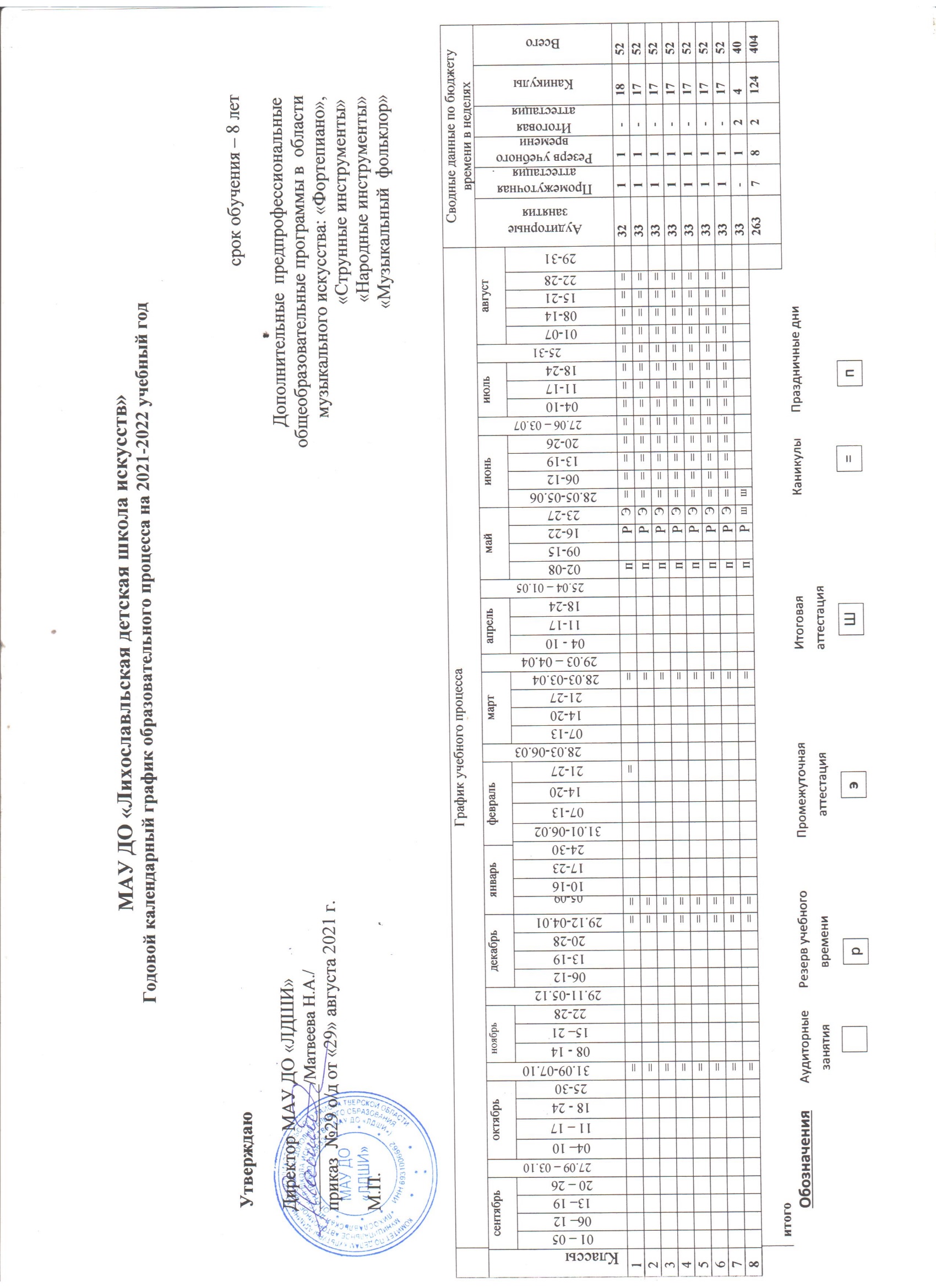 Утверждаю                                                                                                                                                                                        срок обучения – 8 летДиректор МАУ ДО «ЛДШИ»                                                                                                                                 Дополнительная  предпрофессиональная_______________/Матвеева Н.А./                                                                                                                                     общеобразовательная программа в  области приказ  №      от «   » августа 2021 г.                                                                                                      музыкального искусства: «Струнные инструменты»М.П.                                                                                                                                                                                             Аннотации к программам учебных дисциплин дополнительной предпрофессиональной программы в области музыкального искусства МАУ ДО «Лихославльской детской школы искусств»  «Струнные инструменты». Срок обучения – 8 лет. 
Программа учебного предмета «Специальность». 
Программа учебного предмета «Специальность» разработана на основе и с учетом федеральных государственных требований к дополнительной предпрофессиональной программе в области музыкального искусства «Струнные инструменты». Учебный предмет «Специальность » направлен на приобретение детьми знаний, умений и навыков игры на струнном инструменте, получение ими художественного образования, а также на эстетическое воспитание и духовно-нравственное развитие ученика. 
Струнные инструменты являются не только сольными инструментами, но и ансамблевыми . Поэтому, владея игрой на струнном инструменте, учащийся имеет возможность соприкоснуться с лучшими образцами музыкальной культуры в различных жанрах. В классе ансамбля  учащийся оказывается вовлеченным в процесс коллективного музицирования, используя знания, умения и навыки, полученные в классе по специальности. 
Программа отражает организацию учебного процесса, все разнообразие репертуара, его академическую направленность, а также возможность реализации индивидуального подхода к каждому ученику. Срок реализации учебного предмета «Специальность» для детей, 
поступивших в образовательное учреждение в первый класс в возрасте с шести лет шести месяцев до девяти лет, составляет 8 лет (с 1 по 8 класс). 
Форма проведения учебных аудиторных занятий: индивидуальная, продолжительность урока - 40 минут.Индивидуальная форма занятий позволяет преподавателю лучше узнать 
ученика, его музыкальные и физические возможности, эмоционально - психологические особенности. 
Программа учебного предмета «Ансамбль». 
Программа учебного предмета «Ансамбль» разработана на основе и с учетом федеральных государственных требований к дополнительной предпрофессиональной программе в области музыкального искусства «Струнные инструменты». 
Программа предполагает знакомство с предметом и освоение навыков игры в струнном ансамбле с 4 по 8 класс (с учетом первоначального опыта, полученного в классе по специальности с 1 по 3 класс.Струнный ансамбль использует и развивает базовые навыки, полученные на занятиях в классе по специальности. За время обучения ансамблю должен сформироваться комплекс умений и навыков, необходимых для совместного музицирования. 
Знакомство учеников с ансамблевым репертуаром происходит на базе следующего репертуара: унисоны, дуэты, произведения различных форм, стилей и жанров отечественных и зарубежных композиторов. Программа по ансамблю опирается на академический репертуар, знакомит учащихся с разными музыкальными стилями: барокко, романтизмом, импрессионизмом, русской музыкой 19 и 20 века, современными произведениями. Работа в классе ансамбля направлена на выработку у партнеров единого творческого решения, умения уступать и прислушиваться друг к другу, совместными усилиями создавать трактовки музыкальных произведений на высоком художественном уровне. 
Срок реализации данной программы составляет пять лет (с 4 по 8 класс). Форма проведения учебных аудиторных занятий мелкогрупповая (от 2 человек), продолжительность урока - 40 минут. По учебному предмету "Ансамбль" к занятиям могут привлекаться как обучающиеся по данной образовательной программе, так и по другим образовательным программам в области музыкального искусства. 
Программа учебного предмета «Фортепиано». 
Программа учебного предмета «Фортепиано» разработана на основе и с учетом федеральных государственных требований к дополнительной предпрофессиональной общеобразовательной программе в области музыкального искусства «Струнные инструменты». 
Учебный предмет "Фортепиано" направлен на приобретение детьми знаний, умений и навыков игры на фортепиано, получение ими художественного образования, а также на эстетическое воспитание и духовно-нравственное развитие ученика. 
Учебный предмет «Фортепиано» расширяет представления учащихся об исполнительском искусстве, формирует специальные исполнительские умения и навыки. Обучение игре на фортепиано включает в себя музыкальную грамотность, чтение с листа, навыки ансамблевой игры, овладение основами аккомпанемента и необходимые навыки самостоятельной работы. Обучаясь в школе, дети приобретают опыт творческой деятельности, знакомятся с высшими достижениями мировой музыкальной культуры. 
Предмет «Фортепиано» наряду с другими предметами учебного плана является одним из звеньев музыкального воспитания и предпрофессиональной подготовки учащихся – инструменталистов. Фортепиано является базовым инструментом для изучения теоретических предметов. 
В соответствии с ФГТ срок реализации учебного предмета для 8летнего обучения предпрофессиональной программы «Струнные инструменты» составляет 6 лет (с 3 по 8 класс). 
Форма проведения учебных аудиторных занятий - индивидуальная, продолжительность урока - 40 минут. Индивидуальная форма позволяет преподавателю лучше узнать ученика, 
его музыкальные возможности, трудоспособность, эмоционально-психологические особенности. 

Программа учебного предмета «Хоровой класс». 
Программа учебного предмета «Хоровой класс» разработана на основе и с учетом федеральных государственных требований к дополнительной предпрофессиональной общеобразовательной программе в области музыкального искусства «Струнные инструменты» в соответствии с объемом времени, предусмотренным на данный предмет ФГТ. 
Хоровое исполнительство – один из наиболее сложных и значимых видов музыкальной деятельности, учебный предмет «Хоровой класс» является предметом обязательной части, занимает особое место в развитии музыканта инструменталиста. 
В детской школе искусств, где учащиеся сочетают хоровое пение с обучением игре на одном из музыкальных инструментов, хоровой класс служит одним из важнейших факторов развития слуха, музыкальности детей, помогает формированию интонационных навыков, необходимых для овладения исполнительским искусством на любом музыкальном инструменте. 
Учебный предмет «Хоровой класс» направлен на приобретение детьми знаний, умений и навыков в области хорового пения, на эстетическое воспитание и художественное образование, духовно-нравственное развитие ученика. 
Срок реализации учебного предмета «Хоровой класс» для детей, поступивших в образовательное учреждение в первый класс в возрасте с шести лет шести месяцев до девяти лет, составляет 3 года. Учебный предмет «Хоровой класс» в рамках дополнительных предпрофессиональных программ «Струнные инструменты» реализуется с 1 по 3 классы по 1 часу. Форма проведения учебных аудиторных занятий – групповая (от 11 человек).                                                                                                           Программа учебного предмета «Сольфеджио» 
Программа учебного предмета «Сольфеджио» разработана на основе и с учетом федеральных государственных требований к дополнительной предпрофессиональной общеобразовательной программе в области музыкального искусства «Струнные инструменты». 
Предмет «Сольфеджио» является обязательным учебным предметом в детских школах искусств, реализующих программы предпрофессионального обучения. Уроки сольфеджио развивают такие музыкальные данные как слух, память, ритм, помогают выявлению творческих задатков учеников, знакомят с теоретическими основами музыкального искусства.                          Наряду с другими занятиями они способствуют расширению музыкального кругозора, формированию музыкального вкуса, пробуждению любви к музыке. Полученные на уроках сольфеджио знания и формируемые умения и навыки должны помогать ученикам в их занятиях на инструменте, а также в изучении других учебных предметов дополнительных предпрофессиональных программ в области искусств. 
Срок реализации программы по «Сольфеджио» для детей, поступивших в образовательное учреждение в первый класс в возрасте с шести лет шести месяцев до девяти лет, составляет 8 лет (с 1 по 8 класс). Форма проведения занятий по «Сольфеджио» - мелкогрупповая (4 – 10 
человек). 

Программа учебного предмета «Слушание музыки».
Программа учебного предмета «Слушание музыки» разработана на основе с учетом федеральных государственных требований к дополнительной предпрофессиональной общеобразовательной программе в области музыкального искусства «Струнные инструменты». 
Предмет «Слушание музыки» направлен на создание предпосылок для творческого, музыкального и личностного развития учащихся, формирование эстетических взглядов на основе развития эмоциональной отзывчивости и овладения навыками восприятия музыкальных произведений, приобретение детьми опыта творческого взаимодействия в коллективе. 
Программа учитывает возрастные и индивидуальные особенности 
обучающихся и ориентирована на: 
- развитие художественных способностей детей и формирование у обучающихся потребности общения с явлениями музыкального искусства;                          - воспитание детей в творческой атмосфере, обстановке доброжелательности, способствующей приобретению навыков музыкально-творческой деятельности;                                                                                                            - формирование комплекса знаний, умений и навыков, позволяющих в дальнейшем осваивать профессиональные образовательные программы в области музыкального искусства. 
Предмет «Слушание музыки» находится в непосредственной связи с другими учебными предметами, такими, как «Сольфеджио», «Музыкальная литература» и занимает важное место в системе обучения детей. Этот предмет является базовой составляющей для последующего изучения предметов в области теории и истории музыки, а также необходимым условием в освоении учебных предметов в области музыкального исполнительства. 
Срок реализации учебного предмета «Слушание музыки» составляет 3 года 
(с 1 по 3 класс) при 8-летнем сроке обучения. Форма проведения учебных аудиторных занятий – мелкогрупповая (4 до 10 человек). Для учащихся 1-3 классов занятия по предмету «Слушание музыки» предусмотрены 1 раз в неделю. Продолжительность урока 40 минут. Программа учебного предмета «Музыкальная литература» 
Программа учебного предмета «Музыкальная литература» разработана на основе и с учетом федеральных государственных требований к дополнительной предпрофессиональной общеобразовательной программе в области музыкального искусства «Струнные инструменты». 
Музыкальная литература – учебный предмет, который входит в обязательную часть предметной области «Теория и история музыки». Выпускной экзамен по музыкальной литературе является частью итоговой аттестации. 
На уроках «Музыкальной литературы» происходит формирование музыкального мышления учащихся, навыков восприятия и анализа музыкальных произведений, приобретение знаний о закономерностях музыкальной формы, о специфике музыкального языка, выразительных средствах музыки. 
Уроки «Музыкальной литературы» способствуют формированию и расширению у обучающихся кругозора в сфере музыкального искусства, воспитывают музыкальный вкус, пробуждают любовь к музыке. 
Учебный предмет «Музыкальная литература» продолжает образовательно-развивающий процесс, начатый в курсе учебного предмета «Слушание музыки». 
Срок реализации учебного предмета «Музыкальная литература» для детей, поступивших в образовательное учреждение в первый класс в возрасте с шести лет шести месяцев до девяти лет, составляет 5 лет (с 4 по 8 класс при 8летнем сроке обучения). Форма проведения занятий по предмету «Музыкальная литература» - мелкогрупповая (от 4 до 10 человек). 
Программа учебного предмета «Музыкальная литература направлена на художественно-эстетическое развитие личности учащегося. 

Программа учебного предмета «Коллективное музицирование». Программа учебного предмета «Коллективное музицирование» разработана на основе и с учетом федеральных государственных требований к дополнительной предпрофессиональной  программе в области музыкального искусства «Струнные инструменты». Форма проведения учебных аудиторных занятий: групповая, продолжительность урока - 40 минут. 

«Коллективное музицирование» предполагает освоение навыков игры в скрипичном ансамбле с 5 по 8 класс. Содержание учебного предмета направлено на обеспечение художественно-эстетического развития личности и приобретение ею художественно-исполнительских знаний, умений и навыков таких, как:- сформированный комплекс умений и навыков в области коллективного творчества;- знание ансамблевого репертуара;- знание основных направлений ансамблевой музыки различных эпох;- навыки по решению музыкально-исполнительских задач ансамблевой игры.Предмет «Коллективное музицирование» использует и развивает навыки, полученные на занятиях по предметам «Специальность» и «Ансамбль». Как правило, в ансамбле принимают участие учащиеся одного возраста, поэтому круг интересов у них очень близок. Игра в ансамбле помогает им не только найти новых единомышленников, но и расширить свой музыкальный кругозор. Занятия коллективным музицированием помогают исполнителю научиться оценивать и критически относиться к своему творчеству, видеть и свои недостатки и достоинства партнеров по ансамблю, воспитывают лучшие качества исполнителя как личности, повышают ответственность за коллективный труд.Начало формыКонец формыИндекс предметных областей, разделов и учебных предметовНаименование частей, предметных областей, разделов и учебных предметов1-й класс2-й класс3-й класс4-й класс5-й класс6 –й класс7 –й класс8-й класс8-й класс8-й класс12567891011121212Структура и объём ОПКоличество недель аудиторных занятийКоличество недель аудиторных занятийКоличество недель аудиторных занятийКоличество недель аудиторных занятийКоличество недель аудиторных занятийКоличество недель аудиторных занятийКоличество недель аудиторных занятийКоличество недель аудиторных занятийКоличество недель аудиторных занятийКоличество недель аудиторных занятийСтруктура и объём ОП32333333333333333333Обязательная частьНедельная нагрузка в часахНедельная нагрузка в часахНедельная нагрузка в часахНедельная нагрузка в часахНедельная нагрузка в часахНедельная нагрузка в часахНедельная нагрузка в часахНедельная нагрузка в часахНедельная нагрузка в часахНедельная нагрузка в часахПО.01Музыкальное исполнительствоПО.01.УП.01Специальность22222,52,52,52,52,52,5ПО.01.УП.02Ансамбль1111111ПО.01.УП.03Фортепиано11111111ПО.01.УП.04Хоровой класс111ПО.02Теория и история музыкиПО.02.УП.01Сольфеджио11,51,51,51,51,51,51,51,51,5ПО.02.УП.02Слушание музыки111ПО.02.УП.03Муз. литература(заруб. ,отечеств)11111,51,51,5Аудиторная нагрузка по двум предметным областямАудиторная нагрузка по двум предметным областям55,56,56,57777,57,57,5В.00Вариативная частьВ.01.УП.01Коллективное музицирование (ансамбль скрипачей)1,51,51,51,51,51,5В.02.УП.02Специальность-0,51Всего аудиторная нагрузка с учётом вариативной частиВсего аудиторная нагрузка с учётом вариативной части567,56,58,58,58,58,511К.03.00КонсультацииГодовая нагрузка в часахГодовая нагрузка в часахГодовая нагрузка в часахГодовая нагрузка в часахГодовая нагрузка в часахГодовая нагрузка в часахГодовая нагрузка в часахГодовая нагрузка в часахГодовая нагрузка в часахГодовая нагрузка в часахК.03.01Специальность6 8 8 8 8 8 8 8 8 8 К.03.02Сольфеджио222244444К.03.03Музыкальная лит-ра(заруб,отеч)222224К.03.04Ансамбль            222222К.03.05Сводный хор488